                                                                           Załącznik do Uchwały Nr       /      /2022  Rady Powiatu w Ostrowcu Św. z dnia                     2022 roku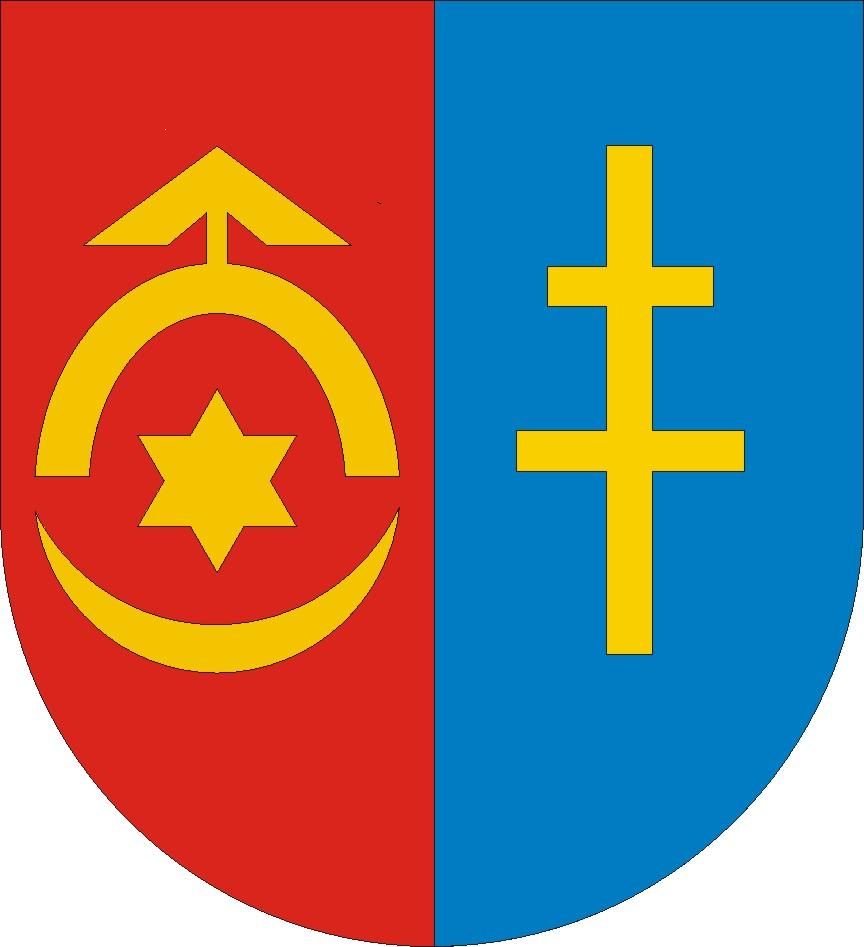 PROGRAM ZAPOBIEGANIA PRZESTĘPCZOŚCIORAZ PORZĄDKU PUBLICZNEGO I BEZPIECZEŃSTWA OBYWATELI POWIATU OSTRWIECKIEGOna lata 2022 – 2024POWIAT OSTROWIECKI 2022SPIS TREŚCI WPROWADZENIE Jednym z fundamentalnych aspektów funkcjonowania państwa jest zapewnienie bezpieczeństwa jego mieszkańcom. Wyrazem powyższego jest wpisanie do Konstytucji Rzeczypospolitej Polskiej obowiązku zapewnienia bezpieczeństwa obywateli jako jednego z podstawowych zadań państwa poza strzeżeniem niepodległości i nienaruszalności terytorium, zapewnieniem wolności i praw człowieka i obywatela, strzeżeniem dziedzictwa narodowego oraz zapewnieniem ochrony środowiska (art. 5 Konstytucji RP). Konstytucja RP wskazuje wprost, że Rada Ministrów zobowiązana jest do zapewnienia bezpieczeństwa wewnętrznego państwa oraz porządku publicznego (art. 146 ust. 4 pkt 7 Konstytucji RP). Jednak bezpieczeństwo na poziomie lokalnym w znacznej mierze zależne jest od skutecznej współpracy właściwych organów państwa z jednostkami samorządu terytorialnego oraz organizacjami pozarządowymi. Bezpieczeństwo, poza wymiarem statystycznym utożsamianym zazwyczaj ze wskaźnikami dotyczącymi liczby czynów zabronionych czy skuteczności organów państwa w zakresie ścigania ich sprawców, zależne jest bowiem od jego społecznej percepcji, a w konsekwencji prowadzone w tym zakresie działania muszą uwzględniać lokalną specyfikę i potrzeby. Dlatego też zapewnienie mechanizmów wspierających i aktywizujących społeczność na poziomie lokalnym w sferze działań prewencyjnych, w tym profilaktycznych, jest podstawowym założeniem kolejnych edycji programów ograniczania przestępczości i aspołecznych zachowań.Z badania przeprowadzonego przez Centrum Badania Opinii Społecznej w maju 2021 r. na temat poczucia bezpieczeństwa i zagrożenia przestępczością wynika, że odsetek Polaków uważających, że Polska jest krajem, w którym żyje się bezpiecznie, wynosi 82%, a przekonanie, że okolicę miejsca zamieszkania respondentów można nazwać bezpieczną i spokojną, podziela wysoki ich odsetek – 95%. Jednocześnie, przy wysokim ogólnym poczuciu bezpieczeństwa, większość Polaków nie obawia się sytuacji, w której może stać się ofiarą przestępstwa. Tego rodzaju zagrożenia nie czuje niemal trzy piąte Polaków (57%). Odsetek badanych, którzy obawiają się, iż mogą stać się ofiarami przestępstwa, wynosi 41%, przy czym tylko 4% bardzo obawia się tego rodzaju zdarzeń.Zgodnie z artykułem 38a ustawy o samorządzie powiatowym z dnia 
5 czerwca 1998r. (Dz. U. z 2022 r. poz. 1526), starosta realizuje zadania w zakresie zwierzchnictwa nad powiatowym służbami, inspekcjami i strażami. Do zadań starosty należy również podejmowanie działań w zakresie zapewnienia porządku publicznego i bezpieczeństwa obywateli. Są one monitorowane i inicjowane przez Komisję Bezpieczeństwa i Porządku Publicznego, dalej: „Komisja”, do której zgodnie z przywołaną ustawą należą następujące zadania: ocena zagrożeń porządku publicznego bezpieczeństwa obywateli 
na terenie powiatu, opiniowanie pracy policji i innych powiatowych służb inspekcji i straży, 
a także jednostek organizacyjnych wykonujących na terenie powiatu zadania z zakresu porządku publicznego i bezpieczeństwa obywateli,przygotowywanie projektu powiatowego programu zapobiegania przestępczości oraz porządku publicznego i bezpieczeństwa obywateli, opiniowanie projektów programów współdziałania policji i innych powiatowych służb inspekcji i straży, a także jednostek organizacyjnych wykonujących na terenie powiatu zadania z zakresu porządku publicznego i bezpieczeństwa obywateli,opiniowanie projektu budżetu powiatu w zakresie realizacji zadań wynikających ze zwierzchnictwa nad powiatowymi służbami inspekcjami i strażami,opiniowanie projektów aktów prawa miejscowego i innych dokumentów w przedmiotowym zakresie, opiniowanie zadań zleconych przez starostę w zakresie zapewnienia bezpieczeństwa i porządku. Komisji Bezpieczeństwa i Porządku Publicznego powierzono rolę koordynatora działań podejmowanych na rzecz poprawy bezpieczeństwa i porządku. Kluczowym narzędziem do pełnienia tej roli jest powiatowy program zapobiegania przestępczości oraz porządku publicznego i bezpieczeństwa obywateli. Ustawodawca określił w sposób szczegółowy skład Komisji, na który przypada 8 osób: dwaj przedstawiciele Policji, dwóch radnych delegowanych do składu Komisji przez Radę Powiatu, dwóch przedstawicieli reprezentujących samorządy gminne oraz osoby, które cieszą się powszechnym zaufaniem społeczeństwa. Ten skład pozwala na stworzenie dokumentu, w którym zostaną wpisane nie tylko zadania wynikające ze statystyk policyjnych, ale i zadania wynikające z potrzeb społeczności lokalnej. Powiatowy Program to dokument dający delegację do tworzenia lokalnych systemów bezpieczeństwa w różnych obszarach. Niemniej jednak należy mieć na uwadze, że zadania powiatu mają charakter uzupełniający i pomocniczy w stosunku do gminy, a w ramach kompetencji samorządowych to jednak gminy wykonują podstawowe działania w zakresie zapobiegania przestępczości oraz ochrony porządku publicznegoProjekt Powiatowego Programu został opracowany na podstawie analiz stanu bezpieczeństwa opracowanych przez powiatowe służby, inspekcje 
i straże oraz wnioski Komisji Bezpieczeństwa i Porządku Publicznego w Powiecie Ostrowieckim. W Powiatowym Programie na lata 2022 – 2024 uwzględnione zostały również wnioski wynikające z oceny realizacji Powiatowego Programu Zapobiegania Przestępczości oraz Porządku Publicznego i Bezpieczeństwa Obywateli na lata 2020 – 2022. CELE PROGRAMU Podstawą prawną dla Powiatowego Programu Zapobiegania Przestępczości oraz Porządku Publicznego i Bezpieczeństwa Obywateli na lata 2020 – 2022, dalej: „Program”, jest art. 12 pkt 9b ustawy z dnia 5 czerwca 1998r. (Dz. U. z 2022 r. poz. 1526). Cele strategiczne Programu są zbieżne z rządowym „Programem ograniczania przestępczości i aspołecznych zachowań Razem Bezpieczniej im. Władysława Stasiaka na lata 2022 – 2024”. Cel główny określono jako podnoszenie poziomu bezpieczeństwa poprzez wspieranie inicjatyw lokalnych, który będzie realizowany przez dwa cele szczegółowe: Wzmocnienie bezpieczeństwa w miejscach publicznych, ze szczególnym uwzględnieniem tworzenia lokalnych systemów bezpieczeństwa, Podnoszenie świadomości na temat społecznych zagrożeń bezpieczeństwa w wymiarze lokalnym i skutecznych metod ich zapobiegania.	Ideą i głównym przesłaniem rządowego programu „Razem bezpieczniej” jest prowadzenie działań informacyjnych i promocyjnych zmierzających do wytworzenia tzw. „mody na bezpieczeństwo”. Programy te powinny stanowić skuteczne narzędzie wspierające realizację zadań ustawowych działań administracji rządowej i samorządowej na rzecz bezpieczeństwa i porządku. W świetle założeń programowych ich realizacja powinna opierać się na szeroko rozumianym partnerstwie. Szczególną rolę twórcy programów powierzyli Starostom, czyli (zgodnie z art. 38a przywołanej ustawy) Przewodniczącym Komisji Bezpieczeństwa i Porządku Publicznego.  CELE OPERACYJNE Głównymi celami Powiatowego Programu Zapobiegania Przestępczości oraz Porządku Publicznego i Bezpieczeństwa Obywateli na lata 2020 – 2022 są: Ograniczenie przestępczości pospolitej oraz zjawisk chuligaństwa 
i wandalizmu. Poprawa bezpieczeństwa w ruch drogowym. Ochrona dzieci i młodzieży. Przeciwdziałanie patologiom społecznym tj. alkoholizmowi, narkomanii 
i przemocy domowej.Zapewnianie bezpieczeństwa podczas masowych imprez – np. sportowych, poprzez działania w celu pozyskania szerokiego grona sojuszników zaangażowanych oraz wspierających działania profilaktyczne wśród młodocianych kibiców lub uczestników innych imprez, (w tym – odpowiednio szybkie informowanie Policji i Państwowej Straży Pożarnej o imprezach) oraz poszukiwanie przez samorządy i zainteresowane instytucje środków pozabudżetowych w celu realizacji powyższych zamierzeń.Kształtowanie bezpiecznej przestrzeni. W ten sposób zdefiniowane cele będą możliwe do osiągnięcia poprzez: Bieżącą rzetelną analizę zagrożeń bezpieczeństwa i realnych potrzeb społeczności lokalnej,Wykształcenie w społeczeństwie poczucia aktywnej partycypacji w zarządzaniu bezpieczeństwem lokalnym,Kreowanie pozytywnego wizerunku Policji oraz innych służb działających na rzecz poprawy bezpieczeństwa,Podejmowanie wszelkich działań i inicjatyw, mających na celu wzrost zaufania społecznego do służb działających na rzecz poprawy bezpieczeństwa i porządku publicznego,Organizowanie i zagospodarowywanie przestrzeni publicznej ograniczającej ryzyko występowania aspołecznych zachowań, Zmniejszenie ryzyka wiktymizacji, czyli stania się ofiarą przestępstwa, Rozwijanie dobrego kontaktu obywateli z instytucjami działającymi na rzecz poprawy bezpieczeństwa,Współpracę z organizacjami i instytucjami statutowo zajmującymi się pracą środowiskową z rodziną oraz dziećmi i młodzieżą,Budowę transparentnego partnerstwa z administracją samorządową przy zachowaniu autonomii policji, inspirowanie działań władz samorządu lokalnego w celu integracji środowisk lokalnych wokół idei aktywnej profilaktyki,Wyjście poza ramy działań instytucjonalnych i współpracę z sektorem organizacji pozarządowych oraz wolontariatem na rzecz podnoszenia poziomu bezpieczeństwa,Zastosowanie profesjonalnych narzędzi ewaluacji, Wykorzystanie sił i środków służących poprawie bezpieczeństwa na drogach, w środkach komunikacji publicznej, miejscach zamieszkania i użyteczności publicznej. Program wskazuje główne cele i zdania, stanowiąc drogowskaz dla instytucji i jednostek organizacyjnych działających na rzecz poprawy bezpieczeństwa we wskazanych obszarach. Umożliwi to partycypację przedstawicieli społeczności lokalnych w zarządzaniu bezpieczeństwem.  SPOŁECZNO – GOSPODARCZE UWARUNKOWANIA POWIATU OSTROWIECKIEGOJedną z podstawowych funkcji współczesnego państwa jest zagwarantowanie porządku publicznego i zapewnienie poczucia bezpieczeństwa obywatelom. Z tego względu zadania z zakresu bezpieczeństwa i porządku publicznego przypisane zostały wielu instytucjom, w tym nie tylko wyspecjalizowanym organom administracji rządowej (dotyczy to szczególnie umundurowanych i uzbrojonych formacji), lecz także jednostkom samorządu terytorialnego. W całym procesie zapewniania bezpieczeństwa i porządku publicznego istotną rolę należy przypisać społecznościom lokalnym tworzonym przez mieszkańców, którzy najlepiej potrafią zidentyfikować problemy i potrzeby swojej wspólnoty. Dlatego też z punktu widzenia instytucjonalnego największe znaczenie w zakresie określania potrzeb społeczności lokalnych należy przypisać strukturom jednostek samorządu terytorialnego, które znajdują się najbliżej mieszkańców. Szybkość reakcji na pojawiające się problemy i zagrożenia na poziomie lokalnym to najistotniejsze czynniki wpływające na skuteczność działań.Powiat ostrowiecki usytuowany jest północno - wschodniej części województwa świętokrzyskiego, zajmując obszar między Przedgórzem Iłżeckim, a Wyżyną Sandomierską. Swoim zasięgiem obejmuje 6 gmin. Zachodnią granice powiatu (gm. Waśniów) dzieli zaledwie 10 km od najwyższego pasma Gór Świętokrzyskich - Łysogór. Oś komunikacyjną całego regionu stanowi dolina rzeki Kamiennej. Wzdłuż niej biegnie linia kolejowa Warszawa - Skarżysko-Kamienna - Rzeszów oraz drogi krajowe: Nr 9 Radom - Iłża - Ostrowiec Świętokrzyski - Rzeszów i Nr 42 Skarżysko-Kamienna - Ostrowiec Świętokrzyski. Siedzibę powiatu - Ostrowiec Św. dzieli od Warszawy, Krakowa, Łodzi i Lublina w każdym kierunku ok. 120-180 km. Powierzchnia powiatu wynosi 616,8 km2 i liczy około 108 000 mieszkańców. Jednym z istotnych narzędzi samorządu powiatowego do wspierania działań i aktywności mieszkańców powiatu jest Strategia Zrównoważonego Rozwoju Powiatu Ostrowieckiego do roku 2030+. Posiada ona wyznaczoną misję, która w zwięzły i syntetyczny sposób precyzuje istotę działania i pracę do wykonania przez władze samorządu powiatowego w celu realizacji celów strategicznych i operacyjnych wyznaczonych w ww. strategii.Wieloletnie tradycje przemysłu metalurgicznego, materiałów budowlanych, materiałów ogniotrwałych i odzieżowego coraz wyraźniej ustępują bardziej zróżnicowanej gospodarce. Poza branżą metalurgiczną rozwijają się inne dziedziny wytwórczości, np. przetwórstwo mleka, produkcja materiałów budowlanych, a także usługi transportowe, branża odzieżowa i maszynowa. W przeciągu minionych lat liczba przedsiębiorstw wzrosła w sposób znaczący. Na terenie powiatu ostrowieckiego prowadzi działalność ok. 10 000 podmiotów gospodarczych o bardzo zróżnicowanych pod względem wielkości, profilu działalności i poziomie zatrudnienia. Najważniejszym ośrodkiem gospodarczym jest Ostrowiec Św., gdzie ulokowała się zdecydowana większość podmiotów działających w różnych sferach gospodarki. Ostrowiec Św. to znaczący w województwie świętokrzyski ośrodek administracyjny i przemysłowy.Przez teren powiatu ostrowieckiego przebiegają drogi krajowe o długości 21,5 km zapewniając połączenia komunikacyjne z Warszawą, Krakowem, Rzeszowem, Łodzią, Poznaniem i Lublinem. Do wszystkich większych miejscowości regionu docierają, zapewniając łączność międzygminną, autobusy Przedsiębiorstwa PKS SA w Ostrowcu Św. Ponadto obsługują one trasy: Ostrowiec/Warszawa/Kraków/Lublin/Rzeszów/Łódź. Mieszkańcy powiatu mogą korzystać również z usług przewozowych świadczonych przez MZK Ostrowiec Św. oraz licznych mniejszych przewoźników, tzw. busów, które docierają do większości miejscowości.Magistrale wodociągów docierają już niemal do wszystkich miejscowości na terenie powiatu (prawie 100% zaspokojenia potrzeb ludności). Wydajność ujęć wody w pełni pokrywa zapotrzebowanie. W powiecie działają wszyscy główni operatorzy telefonii stacjonarnej, komórkowej oraz dostawcy internetowi. Powiat posiada duże walory turystyczne, lasy, rzeki i zbiorniki wodne, atrakcyjne warunki krajobrazowe, czyste środowisko naturalne. Na uwagę zasługuje systematyczny rozwój infrastruktury drogowej i technicznej.                                                Na terenie powiatu funkcjonuje Wielospecjalistyczny Szpital w Ostrowcu Św., w którym działa dobrze wyposażony Szpitalny Oddział Ratunkowy oraz inne podmioty wykonujące działalność leczniczą, w tym przychodnie, poradnie, ośrodki zdrowia a także prywatne praktyki lekarskie. Istnieją dwa Domy Pomocy Społecznej w Ostrowcu Św., Niepubliczne Placówki Opiekuńczo – Wychowawcze Nr 1, Nr 2, Nr 3 w Małachowie oraz Zespół Placówek Opiekuńczo – Wychowawczych „NASZ DOM” Zgromadzenia Sióstr Franciszkanek Rodziny Maryi. Placówki opiekuńczo – wychowawcze to obiekty prowadzone przez podmioty zewnętrzne na zlecenie powiatu ostrowieckiego. Nad bezpieczeństwem publicznym czuwają: Komenda Powiatowa Policji w Ostrowcu Św., Prokuratura Rejonowa w Ostrowcu Św., Sąd Rejonowy w Ostrowcu Św., Straż Miejska (miasto Ostrowiec Św.), Komenda Powiatowa Państwowej Straży Pożarnej w Ostrowcu Św.Dla poprawy społecznego poczucia bezpieczeństwa istotna jest również działalność powiatowych służb, inspekcji i straży, a także czynnika społecznego tj. Stowarzyszenia Bezpieczny Powiat Ostrowiecki oraz innych organizacji społecznych. Mowa tu zarówno o działalności podejmowanej w sytuacjach zagrożenia życia, czy zdrowia mieszkańców, jak i prewencyjnej oraz szkoleniowej – zmierzających do uniknięcia kryzysowych zdarzeń w przyszłości. Największą rolę w pierwszej dziedzinie, przepisy prawa nakładają na jednostki Państwowej Straży Pożarnej i Ochotniczych Straży Pożarnych. Są one bowiem najlepiej przygotowane do likwidacji skutków najróżniejszych zdarzeń tak naturalnych (klęski żywiołowe), jak i spowodowanych działaniem człowieka (wypadki drogowe, katastrofy ekologiczne, akty terrorystyczne). Od lat, zatem zauważalne staje się zwiększanie zakresu zadań i obowiązków straży pożarnej w całkowicie „niepożarniczych” kwestiach. W świetle coraz to nowych zagrożeń, należy podejmować wszelkie starania zmierzające do doposażania jednostek ochrony przeciwpożarowej (w kolejności: Państwowa Straż Pożarna, jednostki OSP włączone do krajowego systemu ratowniczo-gaśniczego, jednostki OSP spoza ksr-g) w nowoczesny, specjalistyczny sprzęt, a także komendę i komisariaty Policji w celu poprawy warunków obsługi obywateli. Działalność w dużej mierze profilaktyczną (nie wykluczając zarazem doraźnej likwidacji szkód) realizują pozostałe powiatowe służby i inspekcje, wykonujące swoje zadania, poprzez zaplanowane, a także bieżące kontrole faktycznego stanu rzeczy w danej dziedzinie:Państwowy Powiatowy Inspektor Sanitarny,Powiatowy Inspektorat Weterynarii,Powiatowy Inspektorat Nadzoru Budowlanego,Powiatowe Centrum Pomocy Rodzinie,Szpital i podmioty wykonujące działalność leczniczą,Świętokrzyskie Centrum Ratownictwa Medycznego i Transportu Sanitarnego o/Ostrowiec Św. 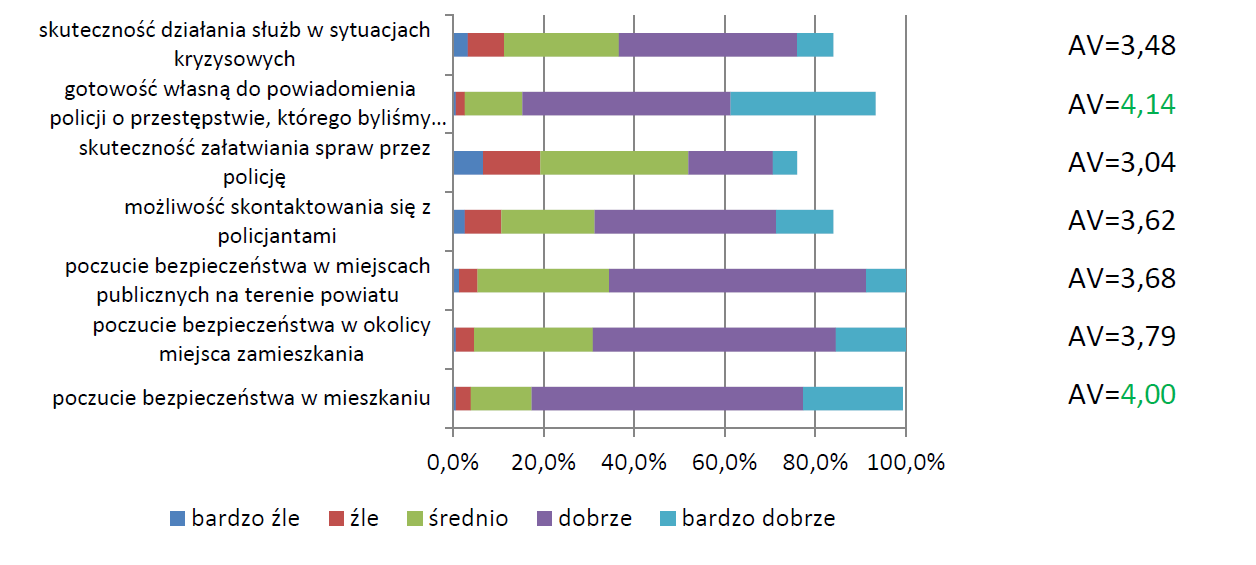 Rys 1. Aspekty bezpieczeństwa powiatu w ocenie mieszkańców ANALIZA SWOT W KONTEKŚCIE ZAPOBIEGANIA PRZESTĘPCZOŚCI, PORZĄDKU PUBLICZNEGO I BEZPIECZEŃSTWA MIESZKAŃCÓW POWIATU OBSZARY ZAGROŻEŃ Dynamika zmian społecznych oraz ekspansja cywilizacji technicznej naznaczone są ambiwalencją skutków. Program określa siedem obszarów ryzyka występowania zagrożeń, dla których formułuje propozycje działań profilaktycznych. Podejmowane działania winny być realizowane w następujących obszarach: 4.1 	Bezpieczeństwo w miejscach publicznych i miejscu zamieszkania.4.1.1 	Przemoc w rodzinie. 4.2 	Bezpieczeństwo w szkole. 4.3 	Bezpieczeństwo w środkach komunikacji publicznej.4.4 	Bezpieczeństwo w ruchu drogowym.4.5 	Bezpieczeństwo w działalności gospodarczej. 4.6 	Ochrona dziedzictwa narodowego.PROPOZYCJE DZIAŁAŃ PROFILAKTYCZNYCH I ZAPOBIEGAWCZYCH ZAKOŃCZENIEFormalną bazę służącą realizacji Powiatowego Programu Zapobiegania Przestępczości oraz Porządku Publicznego i Bezpieczeństwa Obywateli, stanowią regularne i specjalistyczne działania (zarówno zaplanowane jak i doraźne) prowadzone przez jednostki organizacyjne, służby, inspekcje i straże działające na rzecz powiatu. Program stanowi punkt wyjścia dla szczegółowych programów instytucji działających na rzecz powiatu i dla poprawy społecznego poczucia bezpieczeństwa. Dla jak najlepszego wykonania ustawowych oraz narzuconych niniejszym Programem zadań należy zadbać o wsparcie – finansowe lub rzeczowe – działań zarówno samej Komisji jak i poszczególnych instytucji.Środkiem kontroli wykonania przez powiatowe służby, inspekcje i straże poszczególnych – dotyczących tych instytucji założeń Programu – będą ich coroczne sprawozdania z podejmowanych działań w celu poprawy społecznego poczucia bezpieczeństwa przedstawiane na posiedzeniach Komisji.Zarówno przedstawiony powyżej Powiatowy Program Zapobiegania Przestępczości oraz Porządku Publicznego i Bezpieczeństwa Obywateli, jak 
i szczegółowe – specjalistyczne plany działania powiatowych służb, inspekcji 
i straży mają z założenia charakter dynamiczny – będą zatem na bieżąco monitorowane, aktualizowane i przystosowywane do wciąż zmieniających się warunków życia mieszkańców powiatu oraz do nowych, nie spotykanych jeszcze na naszym terenie zagrożeń.REALIZATORZY PROGRAMUSTAROSTWO POWIATOWE W OSTROWCU ŚW.UL. IŁŻECKA 37, 27-400 OSTROWIEC ŚW.SAMORZĄDY LOKALNE:URZĄD MIASTA W OSTROWCU ŚW.                                UL. GŁOGOWSKIEGO 3/5, 27- 400 OSTROWIEC ŚW.URZĄD MIASTA I GMINY W ĆMIELOWIEUL. OSTROWIECKA 40, 27-440 ĆMIELÓWURZĄD GMINY I GMINY W KUNOWIEUL. WARSZAWSKA 45B, 27- 415 KUNÓWURZĄD GMINY W BAŁTOWIEBAŁTÓW 32, 27- 423 BAŁTÓWURZĄD GMINY W BODZECHOWIEUL. REJA 10, 27- 400 OSTROWIEC ŚW. URZAD GMINY W WAŚNIOWIE UL. Rynek 24, 27- 425 WAŚNIÓWKOMENDA POWIATOWA POLICJI W OSTROWCU ŚW.ALEJA 3 MAJA, 27- 400 OSTROWIEC ŚW.KOMENDA POWIATOWA PAŃSTWOWEJ STRAŻY POŻARNEJ 
W OSTROWCU ŚW.UL. WARDYŃSKIEGO, 27- 400 OSTROWIEC ŚW.STRAŻ MIEJSKA W OSTROWCU ŚW.UL. ŚWIĘTOKRZYSKA 22, 27- 400 OSTROWIEC ŚW.POWIATOWY INSPEKTORAT NADZORU BUDOWLANEGOUL. IŁŻECKA 37, 27- 400 OSTROWIEC ŚW.PAŃSTWOWY POWIATOWY INSPEKTOR SANITARNYUL. SMOLNA 3, 27-400 OSTROWIEC ŚW.POWIATOWY INSPEKTORAT WETERYNARIIUL. OŚ. SŁONECZNE 5, 27- 400 OSTROWIEC ŚW.ŚWIĘTOKRZYSKIE CENTRUM RATOWNICTWA MEDYCZNEGO  I TRANSPORTU SANITARNEGO W OSTROWCU ŚW.UL. FOCHA 2, 27- 400 OSTROWIEC ŚW.SZKOŁY PODSTAWOWE, I SZKOŁY ŚREDNIE Z TERENU POWIATU OSTROWIECKIEGO     11. ORGANIZACJE POZARZĄDOWE.CEL GŁÓWNYPodnoszenie poziomu bezpieczeństwa poprzez wspieranie inicjatyw lokalnychCEL GŁÓWNYPodnoszenie poziomu bezpieczeństwa poprzez wspieranie inicjatyw lokalnychCel szczegółowy nr 1Cel szczegółowy nr 2Wzmocnienie bezpieczeństwa w miejscach publicznych, ze szczególnym uwzględnieniem tworzenia lokalnych systemów bezpieczeństwa.Podnoszenie świadomości na temat społecznych zagrożeń bezpieczeństwa w wymiarze lokalnym i skutecznych metod ich zapobiegania.W  ramach  podejmowanych inicjatyw wspierane były przede wszystkim kompleksowe (systemowe) przedsięwzięcia na rzecz bezpieczeństwa w przestrzeni publicznej, bezpiecznej infrastruktury  oraz przeciwdziałania patologiom społecznym i przestępczości pospolitej (działania profilaktyczno-prewencyjne, informacyjne, edukacyjne). Mając na uwadze, że realizacja powyższego celu przynosiła wymierne rezultaty dla społeczeństwa, założono jego kontynuację.Realizowany będzie za pomocą działań z zakresu wsparcia inicjatyw lokalnych dotyczących bezpieczeństwa i porządku publicznego, np. działania profilaktyczno-edukacyjne w zakresie budowania poczucia bezpieczeństwa w społecznościach lokalnych.Mocne stronySłabe stronySprawnie funkcjonujący system Komendy Powiatowej Państwowej Straży Pożarnej.Optymalnie, do możliwości finansowo-technicznych, rozmieszczona sieć jednostek ochrony przeciwpożarowej.Wyposażone w coraz to nowocześniejszy sprzęt jednostka ratowniczo-gaśnicza PSP i OSP. Wysoka efektywność służb porządku publicznego i ratownictwa. Spadek przestępczości kryminalnej na terenie powiatu.Sprawnie funkcjonujące Powiatowe Centrum Zarządzania Kryzysowego.Dobra infrastruktura służby zdrowia zapewniająca szeroką ofertę usług medycznych. Dobrze zorganizowany system powiatowej oświaty (nowoczesna baza, wykfalifikowana kadra). Duże zaufanie społeczne do zawodu strażaka i policji.Atrakcyjne walory naturalne (góry, zasoby leśne, zbiorniki wodne). Dogodne położenie komunikacyjne powiatu.Dobry stan dróg krajowych i wojewódzkich.Dobrze rozwinięta sieć komunikacyjna (istnienie węzła kolejowego, bliskość lotniska).Niska stopa bezrobocia.Bliskość terenów przygranicznych.Uruchomienie nowoczesnego systemu alarmowania.Skoordynowany system pomocy rodzinie w powiecie i gminach:zespoły interdyscyplinarne ds. przeciwdziałania przemocy w rodzinie w poszczególnych gminach,realizowanie powiatowego programu przeciwdziałania przemocy w rodzinie i ochrony ofiar.Dobrze wyszkolona kadra służb społecznych. Dobrze rozwinięty system wsparcia dla rodzin doświadczających przemocy.Możliwość pozyskiwania środków zewnętrznych na realizację działań w zakresie przemocy. Dobra współpraca między jednostkami pomocy  społecznej.Niewystarczające doposażenie jednostek ochrony przeciwpożarowej i policji w wysokospecjalistyczny sprzęt.Wzrost przestępczości wśród nieletnich.Nieadekwatne zasilenie PSP w środki finansowe w stosunku do realizowanych zadań ratowniczych.  Niezadawalający stan techniczny dróg powiatowych.Ograniczony dostęp do niektórych specjalistycznych usług medycznych.Niedofinansowanie infrastruktury służby zdrowia.Niewystarczająca wysokość kontraktów na świadczenia lecznicze.Brak personelu medycznego (lekarzy, pielęgniarek). Brak na terenie powiatu świadczeń z zakresu nocnej opieki stomatologicznej.Niski poziom integracji społecznej, wycofanie się mieszkańców z działań społecznych.Negatywne tendencje demograficzne (starzenie się społeczeństwa, spadek liczby urodzeń).Występowanie niestrzeżonych kąpielisk wodnych (dzikie kąpieliska).Niskie poczucie odpowiedzialności społecznej i świadomości środowiskowej mieszkańców.Brak integracji z imigrantami. Ograniczone środki finansowe na organizację różnorodnych form pomocy dla rodzin dotkniętych przemocą w rodzinie (warsztaty, grupy wsparcia).Niewystarczające zaspokojenie potrzeb w zakresie pomocy terapeutycznej.Bierna postawa klientów korzystających z usług społecznych, pasywność zachowań.SzanseZagrożeniaRosnąca ranga problematyki bezpieczeństwa w aspekcie zrównoważonego rozwoju społeczno-gospodarczego.Przystosowanie naturalnych walorów środowiskowych powiatu dla rozwoju turystyki i rekreacji. Możliwość poprawy stanu zdrowia mieszkańców, dzięki poprawie jakości usług medycznych i realizacji programów profilaktyki zdrowia. Promocja i edukacja społeczeństwa w zakresie poczucia bezpieczeństwa mieszkańców powiatu.Prowadzenie działań profilaktycznych w zakresie przeciwdziałania patologiom.Podwyższenie świadomości ekologicznej mieszkańców.Tworzenie zintegrowanych systemów ratownictwa i przeciwdziałania zagrożeniom życia.  Realizacja programów na rzecz osób dotkniętych przemocą w rodzinie.Stale dokształcająca się kadra służb społecznych.Udział w kampaniach społecznych, podnoszących wrażliwość mieszkańców na problemy społeczne oraz wpływających na zmiany ich postaw.Możliwość pozyskiwania dodatkowych środków finansowych.Utrzymująca się przestępczość narkotykowa i gospodarcza.Niewystarczające zasoby kadrowe i ograniczone środki finansowe dla zachowania właściwego poziomu bezpieczeństwa mieszkańców.Niewystarczające nakłady na opiekę medyczną.  Odpływ personelu medycznego do dużych ośrodków miejskich i poza granice kraju.Wzrost popytu na świadczenia specjalistyczne oraz niewystarczająca baza opiekuńczo-lecznicza. Niekorzystne zmiany demograficzne (starzenie się społeczeństwa, niż demograficzny).Ograniczone środki finansowe na wsparcie infrastruktury drogowej.Ograniczony budżet na finansowanie różnych form pomocy i wsparcia rodzin dotkniętych problemem przemocy.Kryzys rodziny i rosnąca liczba aktów przemocy.Wzrost liczby osób korzystających z pomocy.Wzrost cyberprzestępczości, wzrost liczby przestępstw na tle narodowościowym.4.1 BEZPIECZEŃSTWO W MIEJSCACH PUBLICZNYCH I MIEJSCU ZAMIESZKANIA                           BEZPIECZEŃSTWO W MIEJSCACH PUBLICZNYCH I MIEJSCU ZAMIESZKANIA                           BEZPIECZEŃSTWO W MIEJSCACH PUBLICZNYCH I MIEJSCU ZAMIESZKANIA                           BEZPIECZEŃSTWO W MIEJSCACH PUBLICZNYCH I MIEJSCU ZAMIESZKANIA                           BEZPIECZEŃSTWO W MIEJSCACH PUBLICZNYCH I MIEJSCU ZAMIESZKANIA                           DZIAŁANIA DZIAŁANIA REALIZATORZY TERMIN REALIZACJIŹRÓDŁA FINANSOWANIAMONITORING   I EWALUACJAPromowanie i efektywne wykorzystywanie możliwości technicznych, a w szczególności monitoringu wizyjnego miejsc publicznych, skorelowanego z odpowiednią organizacją służby Policji i straży gminnych.  Promowanie i efektywne wykorzystywanie możliwości technicznych, a w szczególności monitoringu wizyjnego miejsc publicznych, skorelowanego z odpowiednią organizacją służby Policji i straży gminnych.  Samorządy lokalne, Policja, Straż Miejska, administratorzy obiektów użyteczności publicznej, lokalne mediaZadanie ciągłe Budżet własnyDokonywanie analizy zagrożeń bezpieczeństwa oraz potrzeb społeczności lokalnej. Dokonywanie analizy zagrożeń bezpieczeństwa oraz potrzeb społeczności lokalnej. Samorządy lokalne, Policja, Straż MiejskaZadanie ciągłeBudżet własnyOrganizowanie szkoleń, warsztatów i konferencji mających na celu budowanie lokalnych systemów bezpieczeństwa. Organizowanie szkoleń, warsztatów i konferencji mających na celu budowanie lokalnych systemów bezpieczeństwa. Samorządy lokalne, wspólnoty mieszkaniowe, Policja, Straż Miejska Zadanie ciągłeBudżet własnyPrzygotowywanie i promowanie rozwiązań zwiększających bezpieczeństwo przestrzeni publicznych Przygotowywanie i promowanie rozwiązań zwiększających bezpieczeństwo przestrzeni publicznych Samorządy lokalne, Policja, Straż Miejska, administratorzy obiektów użyteczności publicznej, lokalne media Zadanie ciągłeBudżet własnyTworzenie i promowanie lokalnych koalicji na rzecz poprawy bezpieczeństwa. Tworzenie i promowanie lokalnych koalicji na rzecz poprawy bezpieczeństwa. Komisja Bezpieczeństwa i Porządku, samorządy lokalne, organizacje pozarządowe, Straż Miejska, Państwowa Straż Pożarna, lokalne media Zadanie ciągłeBudżet własnyAktywne i skuteczne pozyskiwanie środków finansowych na realizację działań podnoszących bezpieczeństwo publiczne. Aktywne i skuteczne pozyskiwanie środków finansowych na realizację działań podnoszących bezpieczeństwo publiczne. Samorządy lokalne, organizacje pozarządoweZadanie ciągłeBudżet własnyUtworzenie koalicji, której celem będzie skuteczne egzekwowanie możliwości cofnięcia zezwolenia 
na handel alkoholem wobec podmiotów nieprzestrzegających przepisów ustawy 
o wychowaniu w trzeźwości.Utworzenie koalicji, której celem będzie skuteczne egzekwowanie możliwości cofnięcia zezwolenia 
na handel alkoholem wobec podmiotów nieprzestrzegających przepisów ustawy 
o wychowaniu w trzeźwości.Samorządy lokalne, Policja, Straż MiejskaZadanie ciągłeBudżet własnyPromowanie zdrowego stylu życia, nadzór nad bezpieczeństwem żywności, żywienia i produktów kosmetycznych, bezpieczeństwem zdrowotnym wody przeznaczonej do spożycia przez ludzi, wody z basenów i kąpielisk, przeciwdziałanie zagrożeniom stwarzanym przez środki zastępcze oraz nowe substancje psychoaktywne, zapobieganie powstawaniu chorób, szczególnie chorób zakaźnych i zawodowych poprzez sprawowanie zapobiegawczego i bieżącego nadzoru sanitarnego w zakresie zdrowia publicznego.Promowanie zdrowego stylu życia, nadzór nad bezpieczeństwem żywności, żywienia i produktów kosmetycznych, bezpieczeństwem zdrowotnym wody przeznaczonej do spożycia przez ludzi, wody z basenów i kąpielisk, przeciwdziałanie zagrożeniom stwarzanym przez środki zastępcze oraz nowe substancje psychoaktywne, zapobieganie powstawaniu chorób, szczególnie chorób zakaźnych i zawodowych poprzez sprawowanie zapobiegawczego i bieżącego nadzoru sanitarnego w zakresie zdrowia publicznego.Inspekcja SanitarnaZadanie ciągłeBudżet państwa4.1.1PRZEMOC W RODZINIEPRZEMOC W RODZINIEPRZEMOC W RODZINIEPRZEMOC W RODZINIEPRZEMOC W RODZINIEDZIAŁANIA DZIAŁANIA REALIZATORZYTERMIN REALIZACJIŹRÓDŁA FINANSOWANIAMONITORING   I EWALUACJASzkolenia tematyczne dla osób zajmujących się ograniczeniem zjawiska przemocy w rodzinie. Szkolenia tematyczne dla osób zajmujących się ograniczeniem zjawiska przemocy w rodzinie. PCPR, Punkty Interwencji Kryzysowej, Policja, Ośrodki Pomocy Społecznej, organizacje pozarządowe, samorządy lokalneZadanie ciągłeBudżet własnyWspieranie lokalnych inicjatyw społecznych na rzecz przeciwdziałania przemocy w rodzinie. Wspieranie lokalnych inicjatyw społecznych na rzecz przeciwdziałania przemocy w rodzinie. Komisja Bezpieczeństwa i Porządku, Policja, Prokuratura, Sąd, Ośrodki Pomocy Społecznej, PCPR, organizacje pozarządoweZadanie ciągłeBudżet własnyZwiększenie efektywności działań instytucji pomocowych w realizacji procedury „niebieskiej karty”. Zwiększenie efektywności działań instytucji pomocowych w realizacji procedury „niebieskiej karty”. Policja, Prokuratura, Sąd, gminne komisje rozwiązywania problemów alkoholowych, zespoły interdyscyplinarne, służba zdrowiaZadanie ciągłeBudżet własnyZapobieganie uzależnieniom polegające między innymi na egzekwowaniu nieprzestrzegania przepisów ustawy o wychowaniu w trzeźwości i ustawy o przeciwdziałaniu narkomanii, w szczególności w postępowaniach dotyczących przemocy.Zapobieganie uzależnieniom polegające między innymi na egzekwowaniu nieprzestrzegania przepisów ustawy o wychowaniu w trzeźwości i ustawy o przeciwdziałaniu narkomanii, w szczególności w postępowaniach dotyczących przemocy.Komisja Bezpieczeństwa i Porządku, Policja, Prokuratura, Sąd, Ośrodki Pomocy Społecznej, PCPR, organizacje pozarządowe, gminne komisje rozwiązywania problemów alkoholowych, Poradnia Psychologiczno-PedagogicznaZadanie ciągłeBudżet własnyPropagowanie informacji na temat pomocy ofiarom przemocy domowej. Propagowanie informacji na temat pomocy ofiarom przemocy domowej. Policja, Prokuratura, Sąd, Ośrodki Pomocy Społecznej, PCPR, organizacje pozarządowe, gminne komisje rozwiązywania problemów alkoholowychZadanie ciągłeBudżet własnyObjęcie opieką prawną, socjalna i psychologiczną osób dotkniętych przemocą w rodzinie. Objęcie opieką prawną, socjalna i psychologiczną osób dotkniętych przemocą w rodzinie. Punkty Interwencji Kryzysowej, Policja, Ośrodki Pomocy Społecznej, organizacje pozarządowe, samorządy lokalne, gminne komisje rozwiązywania problemów alkoholowychZadanie ciągłeBudżet własnyDziałania resocjalizacyjne dla sprawców przemocy. Działania resocjalizacyjne dla sprawców przemocy. Policja, Ośrodki Pomocy Społecznej, organizacje pozarządowe, samorządy lokalne, gminne komisje rozwiązywania problemów alkoholowychZadanie ciągłeBudżet własny4.2 BEZPIECZEŃSTWO W SZKOLE                            BEZPIECZEŃSTWO W SZKOLE                            BEZPIECZEŃSTWO W SZKOLE                            BEZPIECZEŃSTWO W SZKOLE                            BEZPIECZEŃSTWO W SZKOLE                            DZIAŁANIA DZIAŁANIA REALIZTORZYTERMIN REALIZACJIŹRÓDŁA FINANSOWANIAMONITORING   I EWALUACJAOrganizowanie pogadanek na zajęciach szkolnych z funkcjonariuszami policji, straży miejskiej, straży pożarnejOrganizowanie pogadanek na zajęciach szkolnych z funkcjonariuszami policji, straży miejskiej, straży pożarnejDyrektorzy i pedagodzy szkolni, Policja, powiatowe służby, inspekcje i straże, Samorządy Lokalne, Państwowa Straż PożarnaZadanie ciągłeBudżet własnyWzajemne informowanie policji i szkół o zaistniałych problemach z uczniamiWzajemne informowanie policji i szkół o zaistniałych problemach z uczniamiDyrektorzy i pedagodzy szkolni, Policja, Sąd, Straż Miejska, powiatowe służby, inspekcje i strażeZadanie ciągłeBudżet własnyDyżury nauczycieli na terenie szkoły w celu zapobiegania działaniom o przestępczym charakterze, spożywania napojów alkoholowych, palenia papierosów, używanie środków odurzających i wyeliminowania osób z zewnątrz zajmujących się handlem narkotykami.Dyżury nauczycieli na terenie szkoły w celu zapobiegania działaniom o przestępczym charakterze, spożywania napojów alkoholowych, palenia papierosów, używanie środków odurzających i wyeliminowania osób z zewnątrz zajmujących się handlem narkotykami.Dyrektorzy i pedagodzy szkolni, wychowawcy, Poradnia Psychologiczno-PedagogicznaZadanie ciągłeBudżet własnyProwadzenie działań opiekuńczo – wychowawczych i terapeutycznych, propagowanie zdrowego stylu życia, realizacja programów profilaktycznych/edukacyjnych/ kampanii społecznych.Prowadzenie działań opiekuńczo – wychowawczych i terapeutycznych, propagowanie zdrowego stylu życia, realizacja programów profilaktycznych/edukacyjnych/ kampanii społecznych.Dyrektorzy i pedagodzy szkolni, wychowawcy, świetlice środowiskowe, organizacje pozarządowe, Inspekcja SanitarnaZadanie ciągłeBudżet własny/Budżet państwaProwadzenie dystrybucji materiałów oświatowo – zdrowotnych w zakresie m.in. edukacji antytytoniowej, profilaktyki uzależnień, profilaktyki grypy, bezpieczeństwa podczas ferii zimowych/letnich, profilaktyki chorób nowotworowych. Prowadzenie dystrybucji materiałów oświatowo – zdrowotnych w zakresie m.in. edukacji antytytoniowej, profilaktyki uzależnień, profilaktyki grypy, bezpieczeństwa podczas ferii zimowych/letnich, profilaktyki chorób nowotworowych. Inspekcja SanitarnaZadanie ciągłeBudżet państwaOrganizowanie dzieciom i młodzieży czasu wolnego od zajęć: organizowanie wycieczek pieszych 
i rowerowych oraz innych imprez, udostępnianie obiektów sportowych, zapewnienie bezpieczeństwa na placach zabaw i kąpieliskach. Organizowanie dzieciom i młodzieży czasu wolnego od zajęć: organizowanie wycieczek pieszych 
i rowerowych oraz innych imprez, udostępnianie obiektów sportowych, zapewnienie bezpieczeństwa na placach zabaw i kąpieliskach. Dyrektorzy szkół, nauczyciele, kluby sportowe, samorządy lokalne, organizacje pozarządowe, Straż MiejskaZadanie ciągłeBudżet własnyZintensyfikowane kontrole w podmiotach gospodarczych celem egzekwowania zakazu sprzedaży alkoholu i papierosów nieletnimZintensyfikowane kontrole w podmiotach gospodarczych celem egzekwowania zakazu sprzedaży alkoholu i papierosów nieletnimSamorządy lokalne, Policja, Straż MiejskaZadanie ciągłeBudżet własnyPromowanie alternatywnych form spędzania czasu wolnego oraz promowanie pozytywnych postaw społecznych. Promowanie alternatywnych form spędzania czasu wolnego oraz promowanie pozytywnych postaw społecznych. Dyrektorzy szkół, nauczyciele, kluby sportowe, samorządy lokalne, organizacje pozarządowe, instytucje kultury, lokalne media, Zadanie ciągłeBudżet własnyWspółpraca z dyżurującym nauczycielem na terenie szkoły w celu zapobiegania działaniom 
o przestępczym charakterze, spożywania napojów alkoholowych, palenia papierosów, używania środków odurzających i wyeliminowania osób z zewnątrz zajmujących się handlem narkotykami, w szczególności w trakcie trwania imprez organizowanych na terenie placówki oświatowej (dyskoteki, Andrzejki, Mikołajki).Współpraca z dyżurującym nauczycielem na terenie szkoły w celu zapobiegania działaniom 
o przestępczym charakterze, spożywania napojów alkoholowych, palenia papierosów, używania środków odurzających i wyeliminowania osób z zewnątrz zajmujących się handlem narkotykami, w szczególności w trakcie trwania imprez organizowanych na terenie placówki oświatowej (dyskoteki, Andrzejki, Mikołajki).Kadra pedagogiczna, Policja, Straż MiejskaZadanie ciągłeBudżet własnyEdukowanie uczniów, kadry pedagogicznej 
i rodziców nt. szkodliwości zażywania narkotyków oraz środków zastępczych i nowych substancji psychoaktywnych.Edukowanie uczniów, kadry pedagogicznej 
i rodziców nt. szkodliwości zażywania narkotyków oraz środków zastępczych i nowych substancji psychoaktywnych.Kadra pedagogiczna, Policja, Inspekcja Sanitarna, Poradnia Psychologiczno-Pedagogiczna, organizacje pozarządowe działające na rzecz profilaktyki uzależnieńZadanie ciągłeBudżet własny/Budżet państwaOrganizacja Turnieju Wiedzy Pożarniczej promującego wiedzę dzieci i młodzieży w tematyce szeroko pojętego bezpieczeństwa pożarowego.Organizacja Turnieju Wiedzy Pożarniczej promującego wiedzę dzieci i młodzieży w tematyce szeroko pojętego bezpieczeństwa pożarowego.Dyrektorzy Szkół, Państwowa Straż Pożarna.Zadanie cykliczneBudżet własnySprawowanie nadzoru nad warunkami nauczania, wychowania, opieki oraz wypoczynku i rekreacji dzieci i młodzieży.Sprawowanie nadzoru nad warunkami nauczania, wychowania, opieki oraz wypoczynku i rekreacji dzieci i młodzieży.Inspekcja SanitarnaZadanie ciągłeBudżet państwaIdentyfikacja i eliminacja czynników zagrażających zdrowiu dzieci i młodzieży oraz zjawisk utrwalających niepożądane i szkodliwe zachowania poprzez prowadzenie badań na stanowisku pracy ucznia związanych z oceną dostosowania mebli edukacyjnych do zasad ergonomii oraz badań w zakresie oceny obciążenia uczniów ciężarem tornistrów.Identyfikacja i eliminacja czynników zagrażających zdrowiu dzieci i młodzieży oraz zjawisk utrwalających niepożądane i szkodliwe zachowania poprzez prowadzenie badań na stanowisku pracy ucznia związanych z oceną dostosowania mebli edukacyjnych do zasad ergonomii oraz badań w zakresie oceny obciążenia uczniów ciężarem tornistrów.Inspekcja SanitarnaZadanie ciągłeBudżet państwa4.3BEZPIECZEŃSTWO W ŚRODKACH KOMUNIKACJI PUBLICZNEJBEZPIECZEŃSTWO W ŚRODKACH KOMUNIKACJI PUBLICZNEJBEZPIECZEŃSTWO W ŚRODKACH KOMUNIKACJI PUBLICZNEJBEZPIECZEŃSTWO W ŚRODKACH KOMUNIKACJI PUBLICZNEJBEZPIECZEŃSTWO W ŚRODKACH KOMUNIKACJI PUBLICZNEJDZIAŁANIA DZIAŁANIA REALIZATORZYTERMIN REALIZACJIŹRÓDŁA FINANSOWANIAMONITORING   I EWALUACJARzetelna analiza zagrożeń przeprowadzona wspólnie przez Policję, administrację odpowiedzialną za transport, miejsc, czasu i charakteru najpoważniejszych zagrożeń. Rzetelna analiza zagrożeń przeprowadzona wspólnie przez Policję, administrację odpowiedzialną za transport, miejsc, czasu i charakteru najpoważniejszych zagrożeń. Policja, Straż Miejska, Przewoźnicy, samorządy lokalneZadanie ciągłe Budżet własnyDokonanie podobnej analizy publicznej komunikacji miejskiej we współpracy z administracją samorządową i przy wykorzystaniu opinii mieszkańców. Dokonanie podobnej analizy publicznej komunikacji miejskiej we współpracy z administracją samorządową i przy wykorzystaniu opinii mieszkańców. Policja, Straż Miejska, Przewoźnicy, samorządy lokalneZadanie ciągłeBudżet własnySkoordynowana organizacja służby jednostek adekwatna do zidentyfikowanych zagrożeń. Skoordynowana organizacja służby jednostek adekwatna do zidentyfikowanych zagrożeń. Policja, Straż Miejska, PSP, samorządy lokalne Zadanie ciągłeBudżet własnySystematyczne ocenianie efektów działań 
i dokonywanie ewentualnych korekt. Systematyczne ocenianie efektów działań 
i dokonywanie ewentualnych korekt. Policja, Straż Miejska, Przewoźnicy, samorządy lokalneZadanie ciągłeBudżet własnyPromowanie technicznych środków wspierających bezpieczeństwo (np. komunikacyjnych systemów antynapadowych).Promowanie technicznych środków wspierających bezpieczeństwo (np. komunikacyjnych systemów antynapadowych).Policja, Straż Miejska, Przewoźnicy Zadanie ciągłeBudżet własnyDziałania profilaktyczne polegające na edukacji społeczności lokalnej skierowanie do dzieci, młodzieży i seniorów Działania profilaktyczne polegające na edukacji społeczności lokalnej skierowanie do dzieci, młodzieży i seniorów Policja, Straż Miejska, Przewoźnicy, samorządy lokalne Zadanie ciągłeBudżet własny4.4 BEZPIECZEŃSTWO W RUCHU DROGOWYMBEZPIECZEŃSTWO W RUCHU DROGOWYMBEZPIECZEŃSTWO W RUCHU DROGOWYMBEZPIECZEŃSTWO W RUCHU DROGOWYMBEZPIECZEŃSTWO W RUCHU DROGOWYMDZIAŁANIA DZIAŁANIA REALIZATORZYTERMIN REALIZACJIŹRÓDŁA FINANSOWANIAMONITORING   I EWALUACJAZwiększenie kontroli radarowej oraz wykrywanie kierowców będących pod wpływem alkoholu 
oraz środków psychoaktywnych poprzez rutynowe kontrole.Zwiększenie kontroli radarowej oraz wykrywanie kierowców będących pod wpływem alkoholu 
oraz środków psychoaktywnych poprzez rutynowe kontrole.PolicjaZadanie ciągłeBudżet własnyZintensyfikowanie kontroli technicznego stanu pojazdów.Zintensyfikowanie kontroli technicznego stanu pojazdów.PolicjaZadanie ciągłeBudżet własnyWprowadzanie w miejscach szczególnie niebezpiecznych ograniczeń prędkości oraz opiniowanie tych projektów.Wprowadzanie w miejscach szczególnie niebezpiecznych ograniczeń prędkości oraz opiniowanie tych projektów.Zarządy dróg krajowych, wojewódzkich, powiatowych, samorządy lokalne, Policja,  Zadanie ciągłeBudżet własnyEdukowanie w zakresie ruchu drogowego dzieci i młodzieży oraz osób starszych w ramach zajęć prowadzonych z udziałem funkcjonariusza Policji, realizacja programów profilaktycznych. Edukowanie w zakresie ruchu drogowego dzieci i młodzieży oraz osób starszych w ramach zajęć prowadzonych z udziałem funkcjonariusza Policji, realizacja programów profilaktycznych. Dyrektorzy szkół, Policja, organizacje pozarządowe, lokalne media,   Zadanie ciągłeBudżet własnyPromowanie elementów odblaskowych dla pieszych i rowerzystów.Promowanie elementów odblaskowych dla pieszych i rowerzystów.Policja, organizacje pozarządowe, lokalne media  Zadanie ciągłeBudżet własnySukcesywne poprawianie bezpieczeństwa ruchu drogowego i jego usprawnianie na terenie powiatu. Sukcesywne poprawianie bezpieczeństwa ruchu drogowego i jego usprawnianie na terenie powiatu. Zarządy dróg krajowych, wojewódzkich, powiatowych i gminnych, samorządy lokalne, firmy ubezpieczenioweZadanie ciągłeBudżet własnyZwiększenie kontroli rowerzystów - uczestników ruchu drogowego, promowanie zasad bezpiecznego poruszania się po drogach.Zwiększenie kontroli rowerzystów - uczestników ruchu drogowego, promowanie zasad bezpiecznego poruszania się po drogach.Policja, Straż Miejska, organizacje pozarządoweZadanie ciągłeBudżet własny4.5BEZPIECZEŃSTWO W DZIAŁALNOŚCI GOSPODARCZEJBEZPIECZEŃSTWO W DZIAŁALNOŚCI GOSPODARCZEJBEZPIECZEŃSTWO W DZIAŁALNOŚCI GOSPODARCZEJBEZPIECZEŃSTWO W DZIAŁALNOŚCI GOSPODARCZEJBEZPIECZEŃSTWO W DZIAŁALNOŚCI GOSPODARCZEJDZIAŁANIA DZIAŁANIA REALIZATORZYTERMIN REALIZACJIŹRÓDŁA FINANSOWANIAMONITORING   I EWALUACJAZapewnienie dostępności i przejrzystości ewidencji działalności gospodarczej, procesu wydawania zezwoleń i licencji (np. poprzez wprowadzenie ewidencji internetowej – zadanie głównie administracji samorządowej).Zapewnienie dostępności i przejrzystości ewidencji działalności gospodarczej, procesu wydawania zezwoleń i licencji (np. poprzez wprowadzenie ewidencji internetowej – zadanie głównie administracji samorządowej).Samorządy lokalneZadanie ciągłeBudżet własnyOrganizowanie przejrzystej komunikacji między Policją, a przedsiębiorcami przez:włączanie rzetelnych przedsiębiorców 
do współpracy na rzecz bezpieczeństwa,wspólną identyfikację najistotniejszych problemów w celu bezpiecznego prowadzenia uczciwej działalności gospodarczej.Organizowanie przejrzystej komunikacji między Policją, a przedsiębiorcami przez:włączanie rzetelnych przedsiębiorców 
do współpracy na rzecz bezpieczeństwa,wspólną identyfikację najistotniejszych problemów w celu bezpiecznego prowadzenia uczciwej działalności gospodarczej.PolicjaZadanie ciągłeBudżet własnyObjęcie wzmożonym dozorem policyjnym miejsc, gdzie prowadzenie działalności gospodarczej jest szczególnie zagrożone.Objęcie wzmożonym dozorem policyjnym miejsc, gdzie prowadzenie działalności gospodarczej jest szczególnie zagrożone.PolicjaZadanie ciągłeBudżet własnyKontrole obiektów ze względu na bezpieczeństwo przeciwpożarowe.Kontrole obiektów ze względu na bezpieczeństwo przeciwpożarowe.Państwowa Straż PożarnaZadanie ciągłeBudżet własny4.6OCHRONA DZIEDZICTWA NARODOWEGO  OCHRONA DZIEDZICTWA NARODOWEGO  OCHRONA DZIEDZICTWA NARODOWEGO  OCHRONA DZIEDZICTWA NARODOWEGO  OCHRONA DZIEDZICTWA NARODOWEGO  DZIAŁANIA DZIAŁANIA UCZESTNICY TERMIN REALIZACJIŹRÓDŁA FINANSOWANIAMONITORING   I EWALUACJAZdynamizowanie prac zmierzających do rewaloryzacji i konserwacji zabytków. Zdynamizowanie prac zmierzających do rewaloryzacji i konserwacji zabytków. Administratorzy obiektów zabytkowych, samorządy lokalne, konserwatorzy zabytków. Zadanie ciągłeBudżet własnyOrganizowanie konferencji, sympozjów tematycznych skierowanych do lokalnej społeczności mających na celu popularyzację materialnego dziedzictwa kulturowego. Organizowanie konferencji, sympozjów tematycznych skierowanych do lokalnej społeczności mających na celu popularyzację materialnego dziedzictwa kulturowego. Administratorzy obiektów zabytkowych, samorządy lokalne, konserwatorzy zabytków, organizacje pozarządowe. Zadanie ciągłeBudżet własnyEdukacja dzieci i młodzieży mająca na celu wzmacnianie poczucia tożsamości i odpowiedzialności za stan dziedzictwa narodowego. Edukacja dzieci i młodzieży mająca na celu wzmacnianie poczucia tożsamości i odpowiedzialności za stan dziedzictwa narodowego. Administratorzy obiektów zabytkowych, samorządy lokalne, konserwatorzy zabytków, organizacje pozarządowe, szkołyZadanie ciągłeBudżet własnyPromowanie technicznych środków zabezpieczeń zabytków ograniczających przestępczą działalność człowieka. Promowanie technicznych środków zabezpieczeń zabytków ograniczających przestępczą działalność człowieka. Administratorzy obiektów zabytkowych, samorządy lokalne, konserwatorzy zabytków, organizacje pozarządowe, lokalne media. Zadanie ciągłeBudżet własnyPozyskiwanie środków finansowych na tworzenie efektywnych systemów zabezpieczeń. Pozyskiwanie środków finansowych na tworzenie efektywnych systemów zabezpieczeń. Administratorzy obiektów zabytkowych, samorządy lokalne, konserwatorzy zabytków.Zadanie ciągłeBudżet własny